                 ПРИКАЗ                                                                           БОЕРЫКг. Казань                  Об утверждении Порядка принятия Государственным комитетом Республики Татарстан по закупкам решений о признании безнадежной к взысканию задолженности по платежам в бюджеты бюджетной системы Российской ФедерацииВ соответствии со статьей 472 Бюджетного кодекса Российской Федерации, во исполнение постановления Правительства Российской Федерации от 6 мая 2016 г. № 393 «Об общих требованиях к порядку принятия решений о признании безнадежной к взысканию задолженности по платежам в бюджеты бюджетной системы Российской Федерации», приказываю:1. Утвердить прилагаемый Порядок принятия Государственным комитетом Республики Татарстан по закупкам решений о признании безнадежной к взысканию задолженности по платежам в бюджеты бюджетной системы Российской Федерации.2. Контроль за исполнением настоящего приказа оставляю за собой. Председатель                                                                                                    Р.Н.СабировУтвержденприказом Государственного комитета Республики Татарстан по закупкамот __________ № __________Порядок принятия Государственным комитетом Республики Татарстан по закупкам решений о признании безнадежной к взысканию задолженности по платежам в бюджеты бюджетной системы Российской Федерации1. Настоящий Порядок принятия Государственным комитетом Республики Татарстан по закупкам решений о признании безнадежной к взысканию задолженности по платежам в бюджеты бюджетной системы Российской Федерации (далее – Порядок) разработан в целях определения процедуры признания безнадежной к взысканию задолженности по платежам в бюджет Республики Татарстан, администрируемым Государственным комитетом Республики Татарстан по закупкам (далее – Госкомитет).2. Основаниями для принятия решения о признании безнадежной к взысканию задолженности по платежам в бюджет Республики Татарстан, администрируемым Госкомитетом, являются:2.1. Смерть физического лица – плательщика платежей в бюджет или объявление его умершим в порядке, установленном гражданским процессуальным законодательством Российской Федерации;2.2. Признание банкротом индивидуального предпринимателя – плательщика платежей в бюджет в соответствии с Федеральным законом от 26 октября 2002 года № 127-ФЗ «О несостоятельности (банкротстве)» (далее – Федеральный закон 
№ 127-ФЗ) – в части задолженности по платежам в бюджет, не погашенной по причине недостаточности имущества должника.Подтверждающим указанный факт документом являются судебный акт о завершении конкурсного производства или завершении реализации имущества гражданина – плательщика платежей в бюджет, являвшегося индивидуальным предпринимателем, а также документ, содержащий сведения из Единого государственного реестра индивидуальных предпринимателей о прекращении физическим лицом – плательщиком платежей в бюджет деятельности в качестве индивидуального предпринимателя в связи с принятием судебного акта о признании его несостоятельным (банкротом);2.3. Признание банкротом гражданина, не являющегося индивидуальным предпринимателем, в соответствии с Федеральным законом № 127-ФЗ – в части задолженности по платежам в бюджет, не погашенной после завершения расчетов с кредиторами в соответствии с указанным Федеральным законом;2.4. Ликвидация организации – плательщика платежей в бюджет в части задолженности по платежам в бюджет, не погашенной по причине недостаточности имущества организации и (или) невозможности ее погашения учредителями (участниками) указанной организации в пределах и порядке, которые установлены законодательством Российской Федерации;2.5. Применение актов об амнистии или о помиловании в отношении осужденных к наказанию в виде штрафа или принятие судом решения, в соответствии с которым администратор доходов бюджета утрачивает возможность взыскания задолженности по платежам в бюджет;2.6. Вынесение судебным приставом-исполнителем постановления об окончании исполнительного производства и о возвращении взыскателю исполнительного документа по основаниям, предусмотренным пунктами 3 и 4 части 1 статьи 46 Федерального закона от 2 октября 2007 года № 229-ФЗ «Об исполнительном производстве» (далее – Федеральный закон № 229-ФЗ), если с даты образования задолженности прошло более пяти лет, в случаях когда:размер задолженности не превышает размера требований к должнику, установленного законодательством Российской Федерации о несостоятельности (банкротстве) для возбуждения производства по делу о банкротстве;судом возвращено заявление о признании плательщика платежей в бюджет банкротом или прекращено производство по делу о банкротстве в связи с отсутствием средств, достаточных для возмещения судебных расходов на проведение процедур, применяемых в деле о банкротстве;2.7. Исключение юридического лица по решению регистрирующего органа из Единого государственного реестра юридических лиц, что подтверждается выпиской из Единого государственного реестра юридических лиц, и наличие ранее вынесенного судебным приставом-исполнителем постановления об окончании исполнительного производства в связи с возвращением взыскателю исполнительного документа по основанию, предусмотренному пунктами 3 или 4 части 1 статьи 46 Федерального закона № 229-ФЗ, – в части задолженности по платежам в бюджет, не погашенной по причине недостаточности имущества организации и (или) невозможности ее погашения учредителями (участниками) указанной организации в случаях, предусмотренных законодательством Российской Федерации.3. Наряду со случаями, предусмотренными пунктом 2 Порядка, неуплаченные административные штрафы признаются безнадежными к взысканию, если судьей, органом, должностным лицом, вынесшим постановление о назначении административного наказания, в случаях, предусмотренных Кодексом Российской Федерации об административных правонарушениях, вынесено постановление о прекращении исполнения постановления о назначении административного наказания.4. Решение о признании безнадежной к взысканию задолженности по платежам в бюджет Республики Татарстан принимается на основании следующих документов:4.1. Выписки из отчетности Госкомитета об учитываемых суммах задолженности по уплате платежей в бюджет Республики Татарстан;4.2. Справки Госкомитета о принятых мерах по обеспечению взыскания задолженности по платежам в бюджет Республики Татарстан;4.3. Документов, подтверждающих случаи признания безнадежной к взысканию задолженности по платежам в бюджет Республики Татарстан, в том числе:документа, свидетельствующего о смерти физического лица – плательщика платежей в бюджет или подтверждающего факт объявления его умершим (в случае, указанном в подпункте 2.1 пункта 2 Порядка);судебного акта о завершении конкурсного производства или завершении реализации имущества гражданина – плательщика платежей в бюджет Республики Татарстан, являвшегося индивидуальным предпринимателем, а также документа, содержащего сведения из Единого государственного реестра индивидуальных предпринимателей о прекращении физическим лицом – плательщиком платежей в бюджет деятельности в качестве индивидуального предпринимателя в связи с принятием судебного акта о признании его несостоятельным (банкротом) (в случае, указанном в подпункте 2.2 пункта 2 Порядка);судебного акта о завершении конкурсного производства или завершении реализации имущества гражданина – плательщика платежей в бюджет Республики Татарстан (в случае, указанном в подпункте 2.3 пункта 2 Порядка);документа, содержащего сведения из Единого государственного реестра юридических лиц о прекращении деятельности в связи с ликвидацией организации – плательщика платежей в бюджет Республики Татарстан (в случае, указанном в подпункте 2.4 пункта 2 порядка);акта об амнистии или о помиловании в отношении осужденных к наказанию в виде штрафа или судебного акта, в соответствии с которым администратор доходов бюджета утрачивает возможность взыскания задолженности по платежам в бюджет Республики Татарстан (в случае, указанном в подпункте 2.5 пункта 2 Порядка);постановления судебного пристава-исполнителя об окончании исполнительного производства в связи с возвращением взыскателю исполнительного документа по основанию, предусмотренному пунктами 3 или 4 части 1 статьи 46 Федерального закона № 229-ФЗ (в случае, указанном в подпункте 2.6 пункта 2 Порядка);судебного акта о возвращении заявления о признании должника несостоятельным (банкротом) или прекращении производства по делу о банкротстве в связи с отсутствием средств, достаточных для возмещения судебных расходов на проведение процедур, применяемых в деле о банкротстве (в случае, указанном в абзаце третьем подпункта 2.6 пункта 2 Порядка);документа, содержащего сведения из Единого государственного реестра юридических лиц об исключении юридического лица – плательщика платежей в бюджет Республики Татарстан из указанного реестра по решению регистрирующего органа (в случае, указанном в подпункте 2.7 пункта 2 Порядка);постановления о прекращении исполнения постановления о назначении административного наказания (в случае, указанном в пункте 3 Порядка).5. В целях организации работы по признанию задолженности безнадежной к взысканию создается Комиссия по списанию задолженности по платежам в бюджет Республики Татарстан, администрируемым Государственным комитетом Республики Татарстан по закупкам (далее – Комиссия), в составе председателя Комиссии, заместителя председателя Комиссии и членов Комиссии. Численность Комиссии составляет пять человек. Персональный состав Комиссии утверждается приказом председателя (лица, исполняющего его обязанности). 6. Председатель Комиссии:руководит работой Комиссии; проводит заседания Комиссии;назначает из числа членов Комиссии ответственного секретаря Комиссии.В отсутствие председателя его функции исполняет заместитель председателя Комиссии.7. Ответственный секретарь Комиссии:организует ведение делопроизводства Комиссии;обеспечивает членов Комиссии информацией о месте, времени и повестке дня заседания Комиссии;выполняет по указанию председателя Комиссии другие функции, связанные с работой Комиссии.8. Заседания Комиссии проводятся по мере необходимости.9. Пакет документов, подтверждающих основания признания безнадежной к взысканию задолженности по платежам в бюджет Республики Татарстан в соответствии с пунктом 4 Порядка, формируется ведущим советником - бухгалтером в течение пяти рабочих дней со дня поступления в Госкомитет информации о наступлении случая, предусмотренного пунктами 2 или 3 Порядка. Документы направляются на рассмотрение в Комиссию не позднее пяти рабочих дней со дня их формирования.10. Заседание Комиссии проводится в течение пяти рабочих дней со дня получения документов. Комиссия принимает решение о признании или об отказе в признании задолженности безнадежной к взысканию по платежам в бюджет Республики Татарстан путем открытого голосования простым большинством голосов от числа ее членов, присутствующих на заседании. При равенстве голосов решающим считается голос председательствующего на заседании.11. Решение Комиссии в течение пяти рабочих дней со дня проведения заседания Комиссии оформляется актом, содержащим следующую информацию:полное наименование организации (фамилия, имя, отчество (последнее – при наличии) физического лица);идентификационный номер налогоплательщика, основной государственный регистрационный номер, код причины постановки на учет налогоплательщика организации (идентификационный номер налогоплательщика физического лица (при наличии));сведения о платеже, по которому возникла задолженность;код классификации доходов бюджетов Республики Татарстан, по которому учитывается задолженность по платежам в бюджет Республики Татарстан, его наименование;сумма задолженности по платежам в бюджет Республики Татарстан;сумма задолженности по пеням и штрафам по соответствующим платежам в бюджет Республики Татарстан;дата принятия решения о признании безнадежной к взысканию задолженности по платежам в бюджет Республики Татарстан.Акт составляется в двух экземплярах и подписывается председательствующим на заседании и членами Комиссии, присутствовавшими на заседании.____________________ГОСУДАРСТВЕННЫЙ КОМИТЕТ РЕСПУБЛИКИ   ТАТАРСТАН ПО ЗАКУПКАМ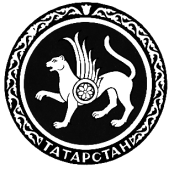 ТАТАРСТАН РЕСПУБЛИКАСЫНЫҢ САТЫП АЛУЛАР БУЕНЧА ДӘYЛӘТ КОМИТЕТЫ№